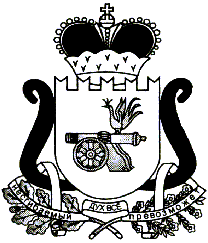 АДМИНИСТРАЦИЯ   МУНИЦИПАЛЬНОГО ОБРАЗОВАНИЯ«ЕЛЬНИНСКИЙ  РАЙОН» СМОЛЕНСКОЙ ОБЛАСТИП О С Т А Н О В Л Е Н И Е от 19.06.2023  № 408г. ЕльняО внесении изменений в муниципальную программу «Обеспечение сохранности документов Архивного фонда РФ в муниципальном образовании «Ельнинский район» Смоленской области»Администрация муниципального образования «Ельнинский район» Смоленской областип о с т а н о в л я е т:1. Внести изменения в муниципальную программу «Обеспечение сохранности документов Архивного фонда РФ в муниципальном образовании «Ельнинский район» Смоленской области», утверждённую постановлением Администрации муниципального образования «Ельнинский район» Смоленской области от 09.12.2013 № 738  (в редакции постановлений Администрации муниципального образования «Ельнинский район» Смоленской области от 24.12.2013 № 810, от 22.09.2014 № 639, от 06.11.2014 № 731, от 09.12.2014 № 797, от 17.02.2015 № 94, от 23.06.2015 № 247, от 26.11.2015 № 486, от 05.02. 2016 № 84, от 13.09.2016 № 919, от 21.02.2017 № 170, от 22.01.2018 № 40, от 21.02.2019 №118, от 10.02.2023 № 104) следующие изменения:1.1. Раздел 6. изложить в следующей редакции:«Раздел 6. Сведения о финансировании структурных элементов
муниципальной программы «Обеспечение сохранности документов Архивного фонда РФ в муниципальном образовании «Ельнинский район» Смоленской области»2. Контроль за исполнением настоящего постановления возложить на  управляющего делами Администрации муниципального образования «Ельнинский район» Смоленской области О.Н. Климову.Глава муниципального образования «Ельнинский район» Смоленской области 				Н.Д. Мищенков№п/пНаименованиеИсточник финансового обеспечения (расшифро-вать)Объем средств на реализацию муниципальной программы на очередной финансовый год и плановый период (по этапам реализации), тыс. рублейОбъем средств на реализацию муниципальной программы на очередной финансовый год и плановый период (по этапам реализации), тыс. рублейОбъем средств на реализацию муниципальной программы на очередной финансовый год и плановый период (по этапам реализации), тыс. рублейОбъем средств на реализацию муниципальной программы на очередной финансовый год и плановый период (по этапам реализации), тыс. рублей№п/пНаименованиеИсточник финансового обеспечения (расшифро-вать)всего2023 год2024 год2025 год12345671Комплекс процессных мероприятий «Создание  эффектной системы организации хранения  дел  Архивного фонда РФ находящихся в муниципальном архиве»100,0100,0001.1Приобретение компьютерабюджет муниципального образования «Ельнинский район» Смоленской области45,745,7001.2Приобретение :расходных материалов (информационный стенд, таблички, коробов);штемпельной продукции(штампов в количестве 7 шт);офисной мебелибюджет муниципального образования «Ельнинский район» Смоленской области29,2       8,316,829,2     8,316,80      000      00Итого по комплексу процессных мероприятийбюджет муниципального образования «Ельнинский район» Смоленской области100,0100,00,00,0Всего по муниципальной программе, в том числе:бюджет муниципального образования «Ельнинский район» Смоленской областиВсего по муниципальной программе, в том числе:бюджет муниципального образования «Ельнинский район» Смоленской области100,0100,0100,0100,000,00,00,00,0Отп.1 экз. – в делоРазослать: пр., архив.отд., бух., Исп. С.В. Архиповаотд.экон., фин.упр.тел. 4-18-6816.06.2023Разработчик:С.В. Архиповател. 4-18-6816.06.2023Визы:О.А. Ноздратенко     _____________«___»______ 2023 г.Е.И. Зайцева            _____________«___»______ 2023 г.Т.В. Орещенкова  _____________«___»______ 2023 г.О.Н. Климова   _______________«___»______ 2023 г.